AASM ACCREDITED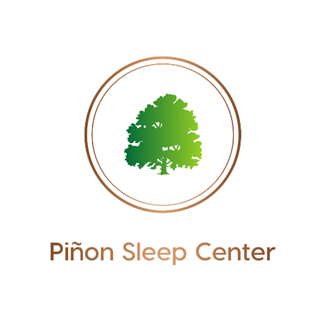 904 E. 20th St. Unit C Farmington, NM 87401Phone: 505-787-2680 l Fax: 505-787-2668SLEEP STUDY REQUEST FORMPatient Information:  Name: ______________________________________	Date of Birth:  __________________Home Phone: __________________  Cell Phone: ___________________    Gender:   M   F      (circle one)Ordering Physician Information:  Requesting Physician: _____________________________________    NPI:  ____________________Phone:  ____________________  Fax: __________________________Study Requested:  ____PSG (monitoring only)	____Split Night     ____PAP Titration     ____HST (Home Sleep Test)____ASV      ____Oxygen Titration    ____Dental Appliance Efficacy Study    ____MWT ____MSLT(includes PSG night prior)    ____ETCO2 monitoring (can be included with any adult study above; will                                      ALWAYS be done on pediatric studies as required by the AASM)____Other________________________________________________________________________Diagnosis(es):  (check all that apply)____OSA    ____Restless Legs    ____Parasomnias    ____Narcolepsy    ____Excessive Daytime Sleepiness____Snoring    ____Shiftwork    ____Insomnia    ____Other __________________________________________ If you would like Piñon Sleep Healthcare to provide continued care in Sleep Medicine, follow-ups, compliance, any sleep results (sleep provider consulted) please check here.     ____ If you would prefer to go over results and order any recommended DME (PAP, etc.) for your patient (no sleep provider consultation), please check here.Please Fill Out Form In Its Entirety And Fax To (505) 787-2668